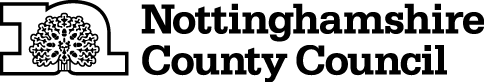 TEMPORARY CLOSURE OF FOOTPATHTHE NOTTINGHAMSHIRE COUNTY COUNCIL (NEWARK FOOTPATH NO.51) (TEMPORARY PROHIBITION) ORDER 2018NOTICE IS HEREBY GIVEN  that the Nottinghamshire County Council intends not less than seven days from the date of this Notice to make an Order, under Section 14 of the Road Traffic Regulation Act 1984, the effect of which will be:-No person shall:-(a)   proceed on foot,	in the following length of Footpath at Newark in the District of Newark and Sherwood:-	Newark Footpath No.51 between grid reference points SK 7941 5375 and SK 7945 5378, a distance of 60 metres.AND NOTICE IS HEREBY FURTHER GIVEN that during the period of restriction there is no alternative footpath route.The prohibition shall apply to enable works to be carried out and in respect of the likelihood of danger to the public and damage to the footpath.  It may also apply on subsequent days when it shall be necessary.  If the works are not completed within 6 months, the Order may be extended.The prohibition is required to enable building works and in respect of the likelihood of danger to the public and damage to the footpath.THIS CLOSURE WILL ONLY TAKE EFFECT WHEN SIGNS INDICATING CLOSURE ARE DISPLAYEDTHIS NOTICE IS DATED THIS 17TH DAY OF May 2018.Corporate Director of PlaceNottinghamshire County CouncilCounty HallNG2 7QPFor more information contact the Rights of Way office on (0115) 977 5680IT IS INTENDED that the prohibition will apply as follows:-From Monday, 4th June 2018 until Monday, 3rd December 2018 inclusive.